PLAN PRACY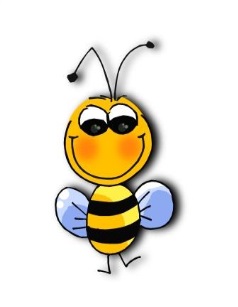 MAJ 2016 – GRUPA IPSZCZÓŁKIZAJĘCIA DYDAKTYCZNEOdkrywamy zmiany zachodzące w przyrodzie wiosną. Co słychać na wiosennej łące – poznajemy owady i zwierzątka tam żyjące.Wiosna w ogrodzie – zapoznanie dzieci z pracą ogrodnika (jakimi narzędziami się posługuje w swojej pracy).Kształtowanie nawyku dbania o czystość osobistą. Rozumienie potrzeby i nabywanie umiejętności poprawnego, częstego mycia rączek.Wpajanie konieczności dbania o ząbki – czytanie opowiadania: „To nic strasznego, 
idę do dentysty”.26 Maj – „Dzieci Mamy” – Nasze Mamy są kochane. 
W jaki sposób pomagam Mamie? – rozmowa kierowana.Zabawa dydaktyczna ćwicząca spostrzegawczość – „Kogo brakuje?”.ZAJĘCIA MANUALNO – KONSTRUKCYJNEPraca plastyczna – ozdabiamy serduszko dla Mamy.Zabawy konstrukcyjne z wykorzystaniem klocków drewnianych, plastikowych, piankowych – budowanie, łączenie, spinanie, piętrzenie, burzenie.Zabawy stolikowe – układanki, puzzle, piramidki, foremki. Ćwiczenie manualności dłoni, palców, nadgarstków.ZAJĘCIA UMUZYKALNIAJĄCEOsłuchiwanie z piosenkami: „Moja Mama”, „Kwiatki dla Mamy”.Zabawy kołowe ze śpiewem – ilustrowanie tekstu ruchem.Nauka rytmizowania melodii prostymi instrumentami perkusyjnymi (grzechotka, bębenek, tamburyn, kołatka).ZAJĘCIA RUCHOWEGimnastyka na wesoło przy dźwiękach melodii z płyt CD – rozbudzanie ruchowej inwencji twórczej dzieci, doskonalenie płynności ruchów - zabawa z chusteczkami „Wiosenny wiatr”.Ćwiczenia gimnastyczne wzmacniające mięśnie grzbietu (skłony, przysiady, podskoki).Ćwiczenia przeciw płaskostopiu (chodzenie na palcach, piętach, powierzchniach wypukłych, podnoszenie palcami nóg woreczka z grochem). KSZTAŁTOWANIE NAWYKÓWWyrabianie u maluszków poprawnego, grzecznego zachowania przy stoliczkach 
w trakcie spożywania posiłków.Doskonalenie umiejętności samodzielnego picia z kubeczków i posługiwania się łyżeczką.Kształtowanie umiejętności społecznych – zgodne, bezkonfliktowe porozumiewanie się 
z dorosłymi i rówieśnikami w zabawie i w sytuacjach zadaniowych. PIOSENKI DLA MAMYMAJ 2016 – GRUPA I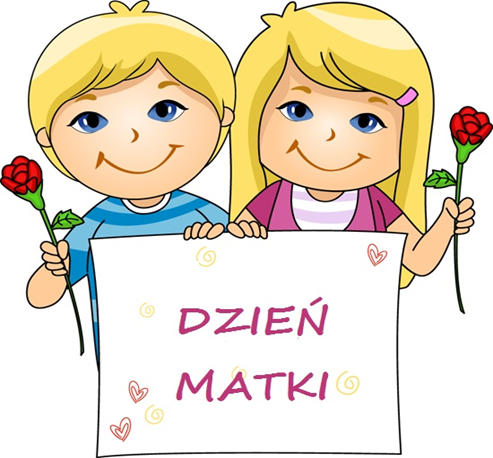  „MOJA MAMA”Moja Mama wszystko wieMoja Mama kocha mnieW dniu jej święta, święta MamyTak wesoło zaśpiewamyRef.Niechaj żyje nasza MamaZdrowa i wesołaBijmy brawo naszej Mamie wszyscy dookoła.Moja Mama wszystkich znaMoja Mama rację maW dniu jej święta, święta MamyTak wesoło zaśpiewamyRef.Niechaj żyje nasza MamaZdrowa i wesołaBijmy brawo naszej Mamie wszyscy dookoła.